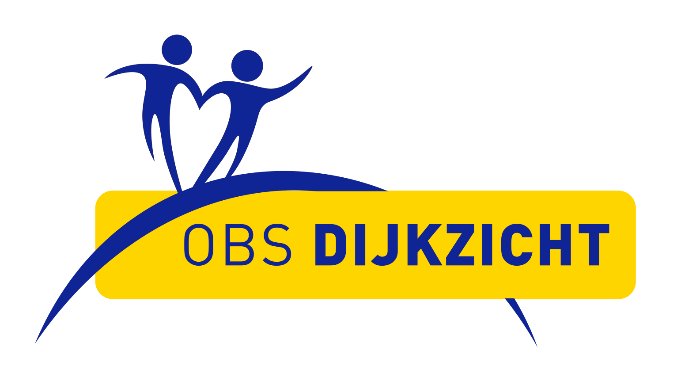 	
			Agenda voor de maand januari:





			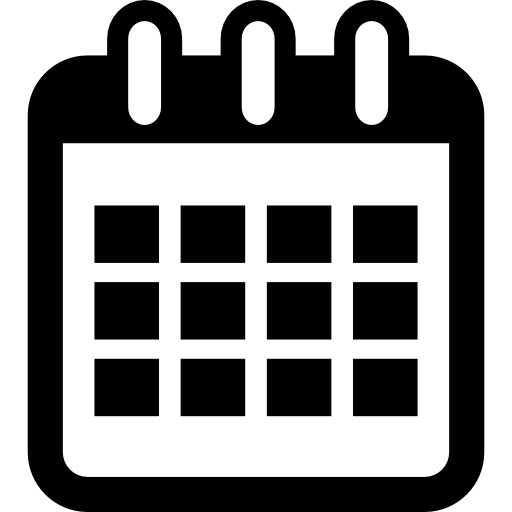 			Jarigen in januari:
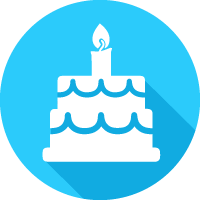 Hallo allemaal,WELKOM in 2021. Vanaf deze plek wens ik jullie allemaal, natuurlijk ook namens alle meesters en juffen, een liefdevol, fijn en vooral een heel gezond jaar toe. Een jaar waarin we meer zicht krijgen op het “normale” leven. We zijn het nieuwe jaar gestart op een andere nl. met online onderwijs. Ik wil aan iedereen alle complimenten geven hoe jullie het allemaal zo snel weer oppakken! Alle kinderen, papa’s en mama’s en teamleden dank jullie wel voor jullie inzet. Thuis, online en op de noodopvang. Dat is voor iedereen heel fijn.  Heeft u hierover nog vragen, laat het ons weten. Toch zou het fijn zijn als we op maandag 18 januari weer samen op school mogen beginnen. Of dat ook gaat gebeuren is nog even afwachten…… We hopen op dinsdag 19 januari samen met uw kinderen te starten met ons tweede Jeelo project: leren over personen van vroeger. Een nieuw project waarin we op zoek gaan naar nieuwe uitdagingen en ervaringen.Supertrots zijn we op de realisatie van het eerste project van Scholen voor Morgen. In Welsum heeft de oplevering van de school in het dorpshuis, zonder problemen, plaatsgevonden. Rond de voorjaarsvakantie gaan we verhuizen. Het is prachtig geworden!In Olst en Boskamp vervolgen we het proces rondom huisvesting. We zijn met ouders in gesprek over de twee scenario’s en nemen ouders in het proces mee. Eind januari of begin februari wordt er een besluit genomen.Kortom, 2021 zal een jaar worden met mooie, nieuwe en spannende ontwikkelingen. Ontwikkelingen waar we samen met alle kinderen naar uit te kijken en samen mee bezig gaan. Allemaal voor onze kinderen op school. We gaan er met zijn allen een geweldig jaar 2021 van maken.Groet,Claudia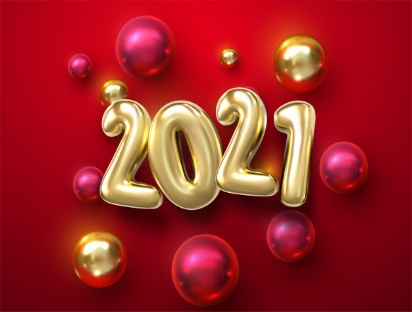 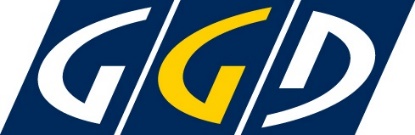 